      I.E.S. SAN ÁLVARO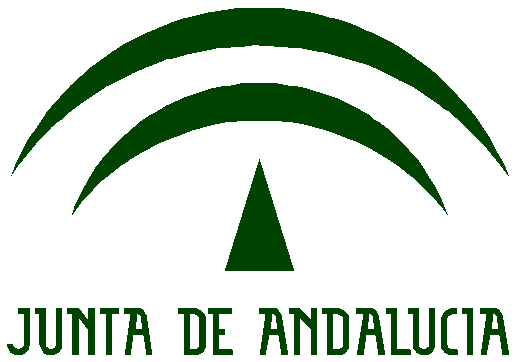 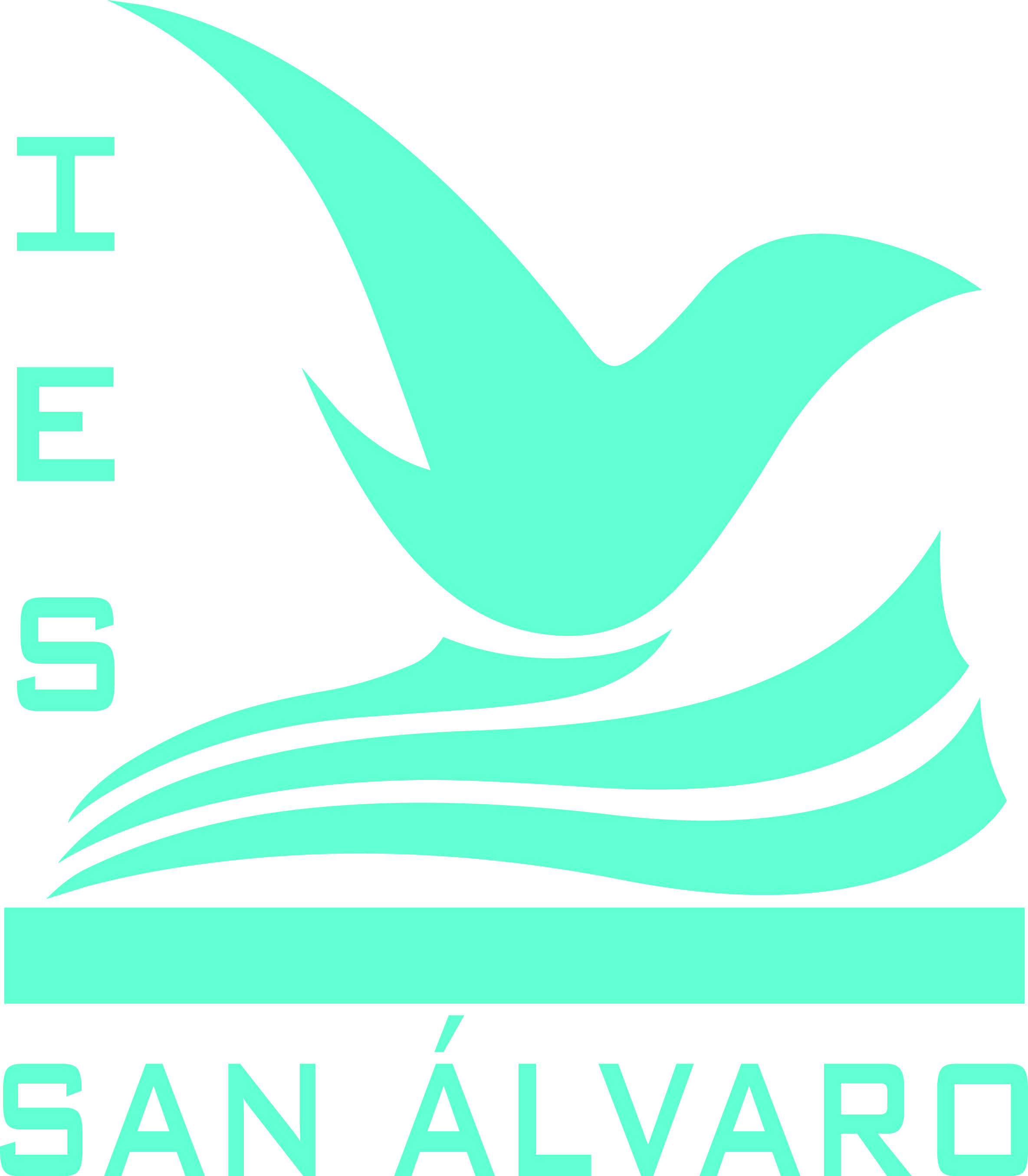 C/ Poeta Marcial, s/n.14009 CÓRDOBATel. 957734967  NOTIFICACIÓN DE AMONESTACIÓNFecha: Estimado Sr/a:Le comunico que su hijo/a                                                                                               , que se encuentra matriculado/a en este centro, en el grupo (CURSO            ) , ha sido objeto de las amonestaciones que a continuación se detallan:(Se incluirán todos los partes asociados a la amonestación)Aprovecho la ocasión para recordarle que la reiteración de este tipo de conductas contrarias a las normas de convivencia se considera como una falta grave, y que la acumulación de retrasos o faltas de asistencia injustificadas en cualquier asignatura puede constituir falta leve o grave según el número.Al mismo tiempo he de indicarle que por nuestra parte se tomarán las medidas que creamos necesarias para corregir estas conductas, rogándoles asimismo colaboración para evitar que se repitan.Quedamos a su disposición para cualquier tipo de aclaración.Recibí la presente notificación.(he ejercido mi derecho de ser informado/a y oído/a en relación a la presente sanción)Fecha: Firma:(Firma del padre, madre o tutor/a)Fdo.: (Nombre), jefe de estudiosFdo.: (Nombre), director del centro